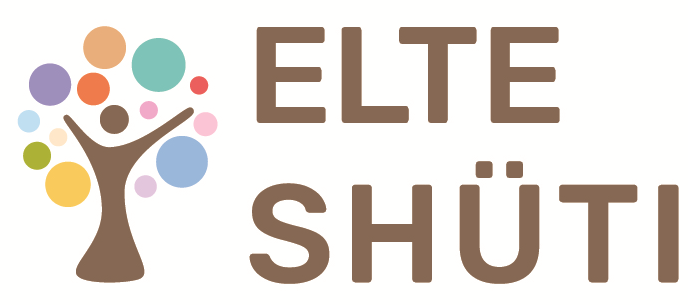 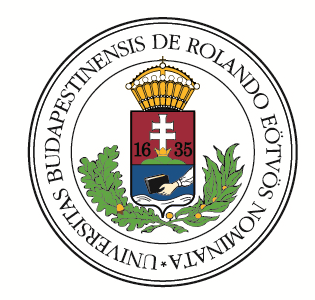 TÁJÉKOZTATÓ AZ ELTE-N TANULÓ SPECIÁLIS SZÜKSÉGLETŰ (FOGYATÉKOSSÁGGAL ÉS/VAGY KRÓNIKUS BETEGSÉGGEL ÉLŐ) HALLGATÓK SZÁMÁRAA Speciális Hallgatói Ügyeket Támogató Iroda (továbbiakban SHÜTI) a Kancellári kezdeményezésre, 2015. szeptemberében alakult Fogyatékosügyi Központ utódjaként, az Egyetemi Szolgáltató Központ önálló osztályaként ellátja és koordinálja az Egyetemen tanuló fogyatékossággal és krónikus betegséggel élő (speciális szükségletű) hallgatók esélyegyenlőségének feladatait. A fogyatékossággal élő hallgatóknak nyújtott szolgáltatások hozzájárulnak a lemorzsolódás csökkentéséhez; az emberi méltóság tiszteletben tartásához. Célunk az Egyetem fogyatékosügyi politikájának alakítása, a befogadó szemlélet elősegítése, az egyenlő esélyű hozzáférés eszméjének megvalósítása.  A SHÜTI szolgáltatásai az egész Egyetemet átfogóan, minden ELTE polgár számára elérhetőek. https://www.elte.hu/eselyegyenlosegMunkatársaink: •	4 fő különböző szakirányokon végzett gyógypedagógus•	1 fő informatikus•	2 fő szociális gondozóA SHÜTI-n kívül  kari fogyatékosügyi koordinátorok is segítik a hallgatók esélyegyenlőségének biztosítását,  regisztrálják a speciális szükségletű hallgatókat és biztosítják számukra, hogy a törvények által garantált előnyben részesítéseket kérésükre megkaphassák. A kari koordinátorok és a SHÜTI tehát közösen látja el a fogyatékossággal élő hallgatók speciális igényeinek kielégítését.A SHÜTI feladatai:•	Az Egyetem fogyatékosügyi politikájának alakítása, a befogadó szemlélet elősegítése, az egyenlő esélyű hozzáférés eszméjének megvalósítása az Egyetem bármely tevékenysége során (tanítási-tanulási folyamatok; tananyag; szociális kapcsolatok és hallgatói élet; sport és rekreáció)•	Gyógypedagógiai, szociális és informatikai segítségnyújtás a hallgatók számára egyéni és kiscsoportos formában•	Fogyatékosügyi kérdésekben tanácsadás az Egyetem bármely polgára számára•	Az Egyetem bármely szervezeti egységének dolgozói és az oktatók számára érzékenyítő tréning szervezése és tartása•	A speciális szükségletű hallgatók integrációját elősegítő rendezvények és programok szervezése•	Javaslattétel az Egyetem fizikai és info-kommunikációs akadálymentességének megteremtésére •	Kari fogyatékosügyi koordinátorok munkájának szakmai irányítása, koordinálásaA kari fogyatékosügyi koordinátorok feladatai:A SHÜTI megalakulása előtt, 2004 óta működik a kari fogyatékosügyi koordinátori rendszer. A kari koordinátorok regisztrálják a speciális szükségletű hallgatókat, felmérik az igényeiket és biztosítják számukra, hogy a törvények által garantált előnyben részesítéseket kérésükre megkaphassák. Mindez a gyakorlatban azt jelenti, hogy minden regisztrált fogyatékossággal élő hallgató kap egy igazolást a speciális szükségleteiről, amelyet mind a szorgalmi időszakban, mind a vizsgaidőszakban érvényesíthet az adott tárgy oktatójánál. A koordinátorok munkáját karonként eltérő elnevezésű bizottságok segítik szorosan együttműködve a Hallgatói Önkormányzatokkal.MIT JELENT A SPECIÁLIS SZÜKSÉGLET?A nemzeti felsőoktatásról szóló 2011. évi CCIV. Törvény 108. § 6. szerint az a hallgató (jelentkező), aki mozgásszervi, érzékszervi vagy beszédfogyatékos, több fogyatékosság együttes előfordulása esetén halmozottan fogyatékos, autizmus spektrumzavarral vagy egyéb pszichés fejlődési zavarral (súlyos tanulási, figyelem- vagy magatartásszabályozási zavarral) küzd. Bár a törvény nem írja elő, Egyetemünk megsegíti a tartósan, vagy krónikusan beteg hallgatókat is, amennyiben egészségi állapotuk, vagy a gyógyszerek, orvosi kezelések hatással vannak a tanulási folyamatokra.SZOLGÁLTATÁSOK SPECIÁLIS SZÜKSÉGLETŰ HALLGATÓKNAKA.)	A kari fogyatékosügyi koordinátorok által adható megsegítés formái:A speciális igények felmérése, megbeszélése a hallgatóval, azokról igazolás készítése (pl. az előadáson használt diák, vagy fóliák megküldése a hallgatónak digitális formában; írásbeli vizsga kiváltása szóbelire, vagy fordítva, egy a sérülés miatt nem teljesíthető tárgy helyett másik tárgy teljesítése, a vizsgán többletidő biztosítása stb.); Oktatókkal történő egyeztetés a hallgató kérésére; Speciális eszközök kölcsönzése; Kari könyvtárak akadálymentesítése (akadálymentes számítógépes munkaállomások, olvasó készülékek);B.)	A SHÜTI által biztosított szolgáltatások: Bármely fogyatékosság/speciális szükséglet esetén:•	Zárt levelezőlista működtetése•	Személyi segítő biztosítása•	Informatikai tanácsadás•	Neptun használat segítése•	Könyvtárhasználat segítése•	Kurzusfelvétel segítése•	Vizsgára jelentkezés segítése•	Kollégiumi elhelyezés segítése•	Információnyújtás pályázatokról•	Pályázatírás segítése•	Információnyújtás a vizsgán kapható kedvezményekről•	Segítség az oktatókkal történő kommunikációban•	Eszközkölcsönzés•	Idegen nyelvtanulás támogatása•	Erasmus mobilitás segítése•	Relaxációs technikák tanítása•	Tanulásmódszertani tanácsadásAutizmus/Asperger szindróma esetén:•	Egyéni készségfejlesztés•	Egyéni tanácsadás•	Segítség ügyintézésben•	Csoportos szociális-kommunikációs készségfejlesztés Beszédsérülés esetén:•	Logopédiai terápiaHallássérülés esetén:•	Jelnyelvi tolmácsolás/feliratozás/orális tolmácsolás•	Szurdo-logopédiai terápia•	Hallásjavító eszközökkel kapcsolatos tanácsadás•	Beszédfejlesztés•	Szövegértelmezés/szövegalkotás segítése•	Nyelvi korrektúraLátássérülés esetén:•	Útvonaltanítás•	Mindennapos tevékenységek tanítása•	Kísérés•	Képernyőolvasó programok tanítása•	Akadálymentes kérdőív készítése•	Hangostérkép, vagy útvonalleírás•	Gyakorló tanítás segítése•	Tananyag-digitalizálás és adaptáció•	Domború ábrák•	Beadandó munkák, záródolgozatok formázásaMozgássérülés esetén:•	Szociális gondozói feladatok (személyi higiénia és napi életvitel)•	Tananyag digitalizálásPszichés fejlődési zavar (diszlexia, diszgráfia, diszkalkulia, figyelemzavar, hiperaktivitás, magatartásszabályozási zavar) esetén:•	Egyéni tanulási tanácsadás•	Nyelvi korrektúraCsoportos foglalkozások: Speciális karriermenedzsment kurzusAngol beszélgető klubJátékklubÖnismeret mozgáson és drámán keresztül Tanulás-módszertan tréningIrodalmi klubAsperger csoportFilmklubSporttevékenységek:Csörgőlabda kurzusParaúszás kurzusHallatlan Salsa tánckurzusInkluzív SportnapA HALLGATÓ MEGSEGÍTÉSÉNEK FELTÉTELE: A REGISZTRÁCIÓA speciális szükségletű hallgatóknak akkor tudjuk a megfelelő segítséget megadni, ha személyesen jelentkeznek a kari fogyatékosügyi koordinátoruknál és a megfelelő igazolást nekik, vagy a Tanulmányi Hivatalban leadják. A regisztráció augusztus 21. és szeptember 3. között történik abban az esetben, ha a hallgató kurzusfelvételi előnyhöz kíván jutni.  Ha erre nem tart igényt, akkor szeptember 3. után is regisztrálhat a kari fogyatékosügyi koordinátornál. A személyes találkozáshoz időpont kérése és a járványügyi rendelkezések maradéktalan betartása szükséges a kari fogyatékosügyi koordinátortól e-mailben (ld.: fogyatékosügyi koordinátorok listája c. táblázat).A https://www.elte.hu/eselyegyenloseg linkre kattintva, a Dokumentumok/Nyomtatványok menüpont alatt az Adatlap (1. sz. melléklet) kitöltésével és személyes megbeszélés során a kari koordinátor felméri a hallgató speciális szükségleteit. A Nyilatkozat a kurzusfelvétel során adható többletpont iránti igényről ( 2. sz. melléklet) c. nyomtatvány aláírásával a hallgató a koordinátornál történő regisztrációkor írásban nyilatkozik arról is, hogy igénybe kívánja-e venni a fogyatékossága jogán járó 1000 többletpontot a kurzusfelvétel során (ld. ELTE SZMSZ II. kötet Hallgatói Követelményrendszer 60.§). Ha ezzel a jogával él a hallgató, akkor biztosítható, hogy a választott kurzusra mindenképp bekerül.A Nyilatkozat az adaptált tananyagokhoz való hozzáférésről (3. sz. melléklet) c. nyomtatványt akkor kell kitölteni, ha Ön a nyomtatott információszerzésben akadályozott és   a speciálisan adaptált, digitális tananyaghoz az Egyetemi Könyvtár által működtetett EDIT-ből (ELTE Digitális Intézményi Tudástár) szeretne hozzáférni. Ebben az esetben meg kell adnia az un. IIG azonosítót a fenti nyilatkozaton. A tananyag adaptációját a SHÜTI munkatársai végzik. Az igazolás módja:Krónikus betegség esetében: szakorvosi, vagy a Kormányhivatalok Rehabilitációs Ellátási és Szakértői Főosztályai (korábban ORSZI - Országos Rehabilitációs és Szociális Szakértői Intézet és RSZSZ - Rehabilitációs Szakigazgatási Szerv) szakvéleménye, amely tartalmazza az adott betegség BNO kódját, fennállásának idejét, súlyosságát, vagy az egészségkárosodás mértékét.Fogyatékosság esetében: ha a fogyatékosság, a tankötelezettség (óvoda, általános iskola, középiskola) ideje után alakult ki, vagy korábban is fennállt, de nem rendelkeznek a Szakértői Bizottságok, vagy Pedagógiai Szakszolgálatok igazolásával, akkor  2020. szeptember 1. előtt a fővárosi, illetve a területileg illetékes megyei/járási Kormányhivatalok Rehabilitációs Ellátási és Szakértői Főosztályai szakvéleménye; 2020. szeptember 1. után az ELTE Gyakorló Országos Pedagógiai Szakszolgálat által kibocsátott szakértői véleménye szükséges.Ha a fogyatékosság, sajátos nevelési igény a tankötelezettség idején már fennállt, akkor valamelyik Szakértői Bizottság, vagy Pedagógiai Szakszolgálat szakvéleménye (Látásvizsgáló Országos Szakértői és Rehabilitációs Bizottság, Hallásvizsgáló Országos Szakértői és Rehabilitációs Bizottság, Mozgásvizsgáló Országos Szakértői és Rehabilitációs Bizottság, Beszédvizsgáló Országos Szakértői és Rehabilitációs Bizottság, fővárosi, vagy megyei Tanulási Képességet Vizsgáló Szakértői és Rehabilitációs Bizottság, Autizmus Alapítvány és Kutatócsoport).Diszlexia, diszgráfia és diszkalkulia esetén lakóhelytől függetlenül kizárólag a Budapest Főváros Kormányhivatala Rehabilitációs Ellátási és Szakértői Főosztálya, illetve a III. Kerületi Hivatala, vagy a Pedagógiai Szakszolgálatok szakvéleményeit tudjuk elfogadni (Nevelési Tanácsadó igazolása a hatályos törvények alapján nem fogadható el!)FOGYATÉKOSÜGYI KOORDINÁTOROK LISTÁJA:Speciális Hallgatói Ügyeket Támogató Iroda (SHÜTI)Kovács Krisztina, intézményi fogyatékosügyi koordinátor1088 Budapest, Múzeum krt. 4/A épület alagsor 125.Tel.: 36-1-483-8000/2256; 06/30-244-4983E-mail: kovacs.krisztina@kancellaria.elte.huÁllam- és Jogtudományi KarBencsik András1053 Budapest, Egyetem tér 1-3., I. 107.E-mail: bencsik.andras@ajk.elte.hu Bárczi Gusztáv Gyógypedagógiai KarFazekas Ágnes Sarolta 1097 Budapest, Ecseri út 3. A/23.Tel.: 36-1-358-5500/5579; 5552E-mail: karikoordinator@barczi.elte.huBölcsészettudományi KarBíró József és Senkei-Kis Zoltán1088 Bp., Múzeum krt. 4/A fszt. 24.Tel.:36-1-411-6500/5463E-mail: specialis@btk.elte.hu; Gazdálkodástudományi IntézetDr.Hlédik Erika1053 Budapest, Szép u. 2.E-mail: hledik.erika@gti.elte.huInformatikai KarHelfenbein Henrik és Pásztor-Nagy Anett1117 Bp., Pázmány Péter sétány 1/C, 2-405Tel.: 36-1-209-0555/8467E-mail: eselyegyenloseg@inf.elte.huPedagógiai és Pszichológiai KarSolymosi Katalin1075 Bp., Kazinczy u. 23-27. 426.Tel.: 36-1-461-4500/3855E-mail: eselyegyenloseg@ppk.elte.huTársadalomtudományi KarTánczos Éva1117 Bp., Pázmány P. s. 1/A 2.73Tel.:36-1-372-2500/6736E-mail: tanczos.eva@gmail.comTanító- és Óvóképző KarSvraka Tamásné1126 Bp., Kiss János altb. u. 40. II/220.Tel.: 36-1-487-8100/6986E-mail: svraka.tamasne@tok.elte.huTermészettudományi KarTörök Gabriella1117 Bp., Pázmány P. s. 1/A, 1.87Tel: 36-1-372-2559E-mail: torok.gabriella@ttk.elte.huSavaria Egyetemi Központ természettudományi és informatikai képzési területek Baranyai GáborSzombathely, Károlyi Gáspár tér 4.C/206.Tel: 36-94-504-443E-mail: baranyai.gabor@sek.elte.huSavaria Egyetemi Központ bölcsészettudományi képzési területekPólay VeronikaSzombathely, Károlyi Gáspár tér 4. A épületTel: 36-94-519-656E-mail: polay.veronika@sek.elte.hu  Kollégiumok (akadálymentes szoba igénylése)Orosz Bernadett 1071 Budapest, Damjanich 41–43.Tel.: 36 1 461-3758E-mail: orosz.bernadett@duk.elte.huKérjük, olvassa el az ELTE Szervezeti és Működési Szabályzata II. kötet Hallgatói Követelményrendszer (továbbiakban HKR) fogyatékos hallgatókra vonatkozó rendelkezéseit, különös tekintettel a XIII. fejezetre! Kérdés esetén várjuk jelentkezését! Kérjük, olvassa el és ha tudja, önállóan, ha nem, a kari koordinátora segítségével töltse ki az adatlapot és a nyilatkozatokat!